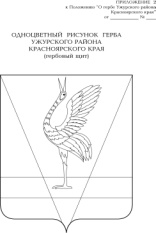 АДМИНИСТРАЦИЯ УЖУРСКОГО РАЙОНАКРАСНОЯРСКОГО КРАЯПОСТАНОВЛЕНИЕ27.12.2018                                          г. Ужур	                                          №820О переименовании Муниципального бюджетного дошкольного образовательного учреждения «Ужурский детский сад №2» в Муниципальное бюджетное дошкольное образовательное учреждение «Ужурский детский сад №2 «Родничок»Руководствуясь постановлением администрации Ужурского района от 18.05.2011 №521 «Об утверждении порядка создания, реорганизации, изменения типа и ликвидации муниципальных учреждений, а также утверждения уставов муниципальных учреждений и внесения в них изменений», Уставом Ужурского района, ПОСТАНОВЛЯЮ:1. Переименовать Муниципальное бюджетное дошкольное образовательное учреждение «Ужурский детский сад №2» в Муниципальное бюджетное дошкольное образовательное учреждение «Ужурский детский сад №2  «Родничок».2. Утвердить устав Муниципального бюджетного дошкольного образовательного учреждения «Ужурский детский сад №2 «Родничок» согласно приложению.3. Заведующему Муниципальным бюджетным дошкольным образовательным учреждением «Ужурский детский сад №2» И.В. Терентьевой осуществить мероприятия по переименованию учреждения и регистрации устава в установленном законом порядке. 4. Контроль за выполнением постановления возложить на директора МКУ «Управление образования» И.В. Милину. 5. Постановление вступает в силу в день, следующий за днём его  официального опубликования в специальном выпуске районной газеты «Сибирский хлебороб».Глава района                                                                                      К.Н. Зарецкий